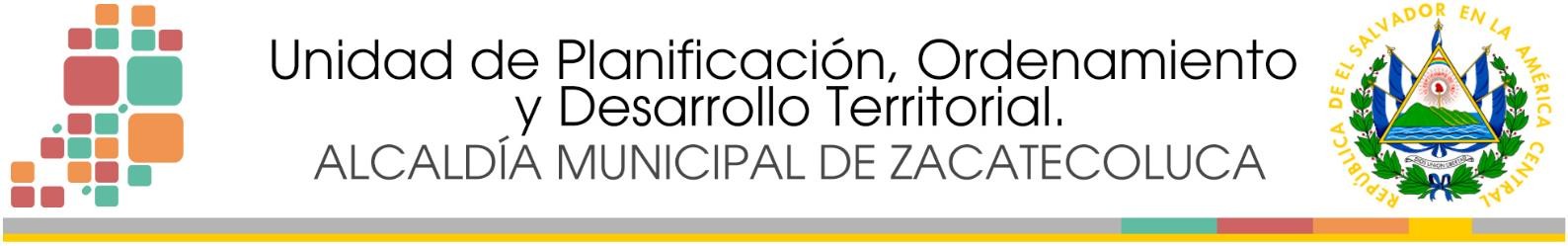 MEMORANDUMPara:	Licda. Alexandra Isabel Chorro de Pérez, Oficial de InformaciónAsunto:	En el textoFecha:	25/02/2020Referente al oficio UAIP.04-2020, le respondo:Que se realizó la búsqueda solicitada y no existe registro de trámites en la xxxxxxx xxxxxxxxxxxxxxxxxxxxxxxxxxx, con esta unidad.Por   lo   tanto es  de	nuestro desconocimiento la existencia de permiso de construcción u otro proceso en el periodo solicitado.Arq. Alberto José Vásquez Nochez Jefe Coordinador UPODT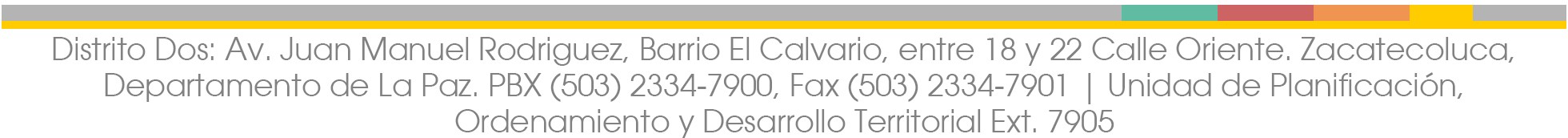 